Расчеты ременных передач с клиновыми ремнями1. Количество ремней в передаче 
Чтобы получить оптимальные условия переноса мощности, большую надежность передачи, а также требуемою долговечность ремня необходимо конструирование передачи на базе расчетов, целью которых является подбор оптимального сечения и количества ремней, которые следует употребить в рассматриваемой передаче. Требуемое количество ремней для переноса определенной мощности вычисляется: 
Для определения коэффициентов коррекции необходимы основные технические данные передачи:- вид ведомой и ведущей машин, 
- требуемая переносимая мощность [кВт],- скорость ведущей машины [обр/мин],- скорость ведомой машины [обр/мин],- условия работы передачи.При косвенных значениях коэффициентов и мощности, переношенной одним ремнем, следует вычислить их при помощи линейной интерполяции. 2. Указания для выбора профиля клинового ремняПри помощи ниже указанных диаграмм можно подобрать соответственный клиновыи ремень, учитывая при этом экономичность и величину конструкции.Для новых приводов рекомендуется применять по поводу издержек и размера передачи- почти всегда приводную систему с узкопрофильными (узкими) ремнями. Только в специальных приводах как напр.: плоско-клиновые приводы, с максимально малым диаметром ременных шкивов, применяется нормальнопрофильные (классические) ремни.Величина применяемого сечения зависит от скорости вращения меньшего шкива (nd [обр/мин]) и расчетной мощности (No=N • kT [кВг]). 

Оптимальные условия переноса мощности а также экономичность получается применяя большие ременные шкивы, для которых скорость ремня помещается в переделах 25-30 м/с. Следует избегать минимальных диаметров ременных шкивов. Подбирая диаметр малого шкива (dp) следует иметь в виду факт, что уменьшение диаметра, при определенных других параметрах, вызывает повышение касательной силы, а то повышает нагрузку подшипников и валов. Узкопрофильные (узкие) ремни, по отношению к нормальнопрофильным ремням, характеризуются большой способностью переносить мощность, но они нуждаются в больших минимальных диаметрах. Следует соблюдать предельное значение допускаемой скорости ремня, для узких профилей 40м/с, а для классических 30 м/с.Если в приведённой диаграмме подбора величины сечения ремня точка пересечения находиться поблизости линии, которая разграничивает два сечения, хороший привод получим применяя оба сечения. Надо вычислить передачу учитывая оба сечения и выбрать передачу более экономичную и более отвечающую Вашим требованиям. 

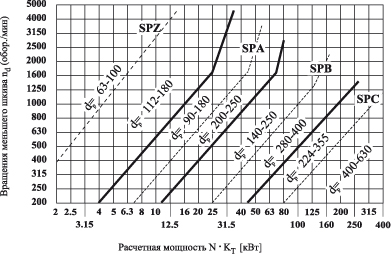 Рис. 1. Диаграмма подбора величины сечения узко профильного ремня. 
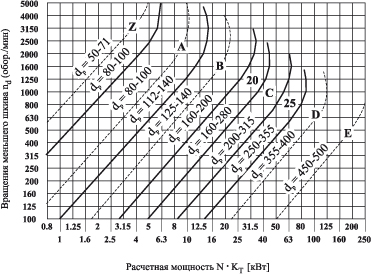 Рис. 2 Диаграмма подбора величины сечения нормально профильного ремня. 3. Коэффициент режима работы ктКоэффициент режима работы кт учитывает время ежедневной работы и вид приводной и рабочей машин.Он необходимый только для ремней с двумя ременными шкивами и не учитывает других условий работы передачи, таких как: приводы с натяжными роликами, крайне неблагоприятные условия работы (на пр. едкая пыль, высокая температура, или иные неблагоприятные внешние воздействия). Так как невозможно вкратце описать каждую возможную комбинацию: приводная машина - условия работы-ведомая машина, поэтому рекомендованные значения коэффициента кт это дерективные значения. В особых условиях на пр.: повышенный пусковой момент, повышенная частота включения, работа в условиях черезвычайной толчкообразной нагрузки, значительных инерциях вводимых в движение масс, следует повысить значение коэффициента кт.Проблема величины рабочей нагрузки передачи во многих случаях очень сложна и если не обратим на нее достаточного внимания - это может быть причиной плохой оценки рабочей нагрузки и в последствии ошибочного обозначения размерных конструкционных черт передачи. Так как, та же самая передача в разных условиях нагрузки может применяться для переноса разных мощностей.Значение коэффициента кт, для применения в машинах на следующей странице.Таблица 3.1. Значение коэффициента кт для применения в машинах. 
4. Коэффициент угла кф Так как значение Nj определено на малом шкиве - угол охвата 180°, коэффициент угла кф поправляет значение мощности N, если угол охвата меньше 180°. Таблица 2. Значение коэффициента кф 
5. Коэффициент длины kL 
Коэффициент длины kL учитывает частоту изменений изгиба применяемого ремня. Он зависит от сечения и делительной длины ремня. 
Таблица 3. Значение коэффициента длины kL для узкопрофильных (узких) ремней. 
Таблица 4. Значение коэффициента kL для классических ремней6. Номинальные мощности Nt переношены одним ремнемТаблица 5. Номинальная мощность Nx переношена одним ремнем сечением SPZ(9,7x8) 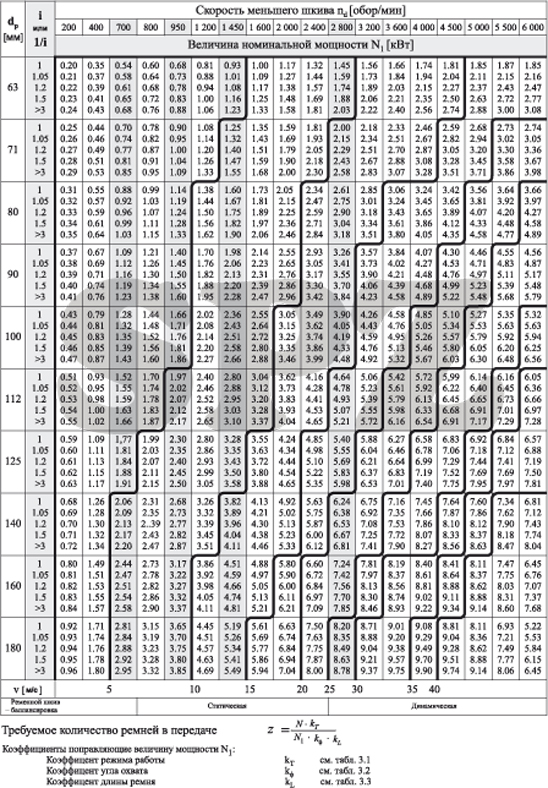 Таблица 5. Номинальная мощность N1 переношена одним ремнем сечением SPA(12,7x10) 


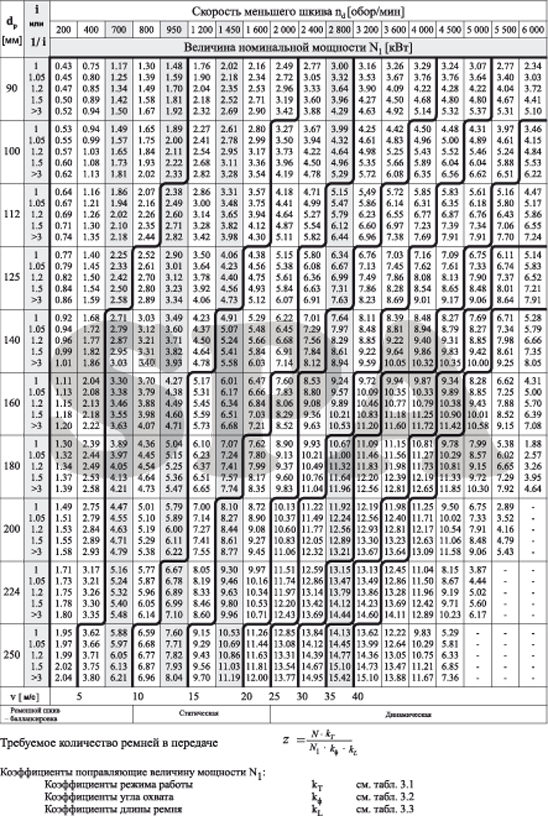 Таблица 7. Номинальная мощность Nx переношенная одним ремнем сечением SPB(16,3xl3)-15J 


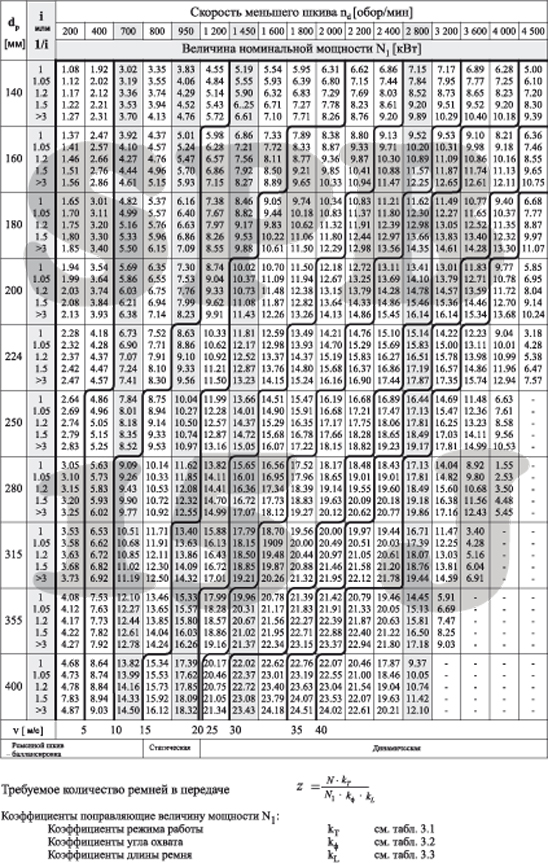 Таблица 8. Номинальная мощность Nj переношена одним ремнем сечением SPC(22xl8)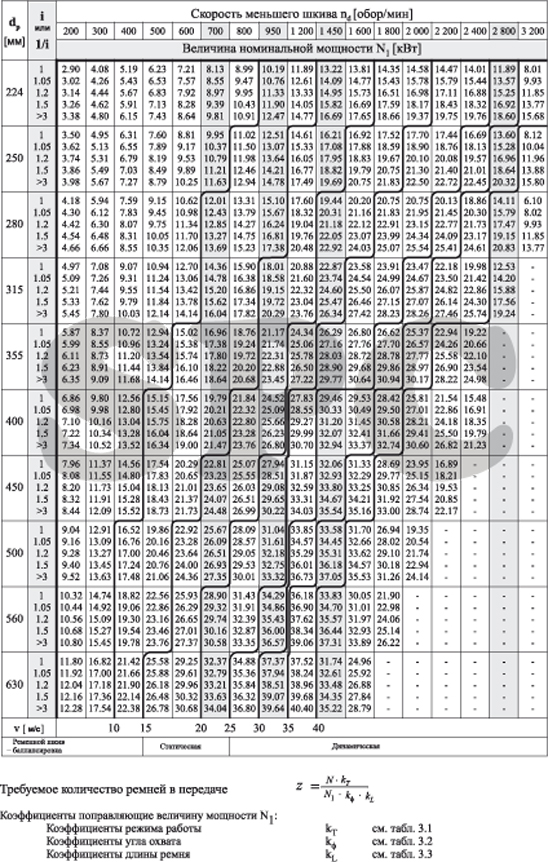 Таблица 9. Номинальная мощность Nj переношена одним ремнем сечением Z(10x6) 

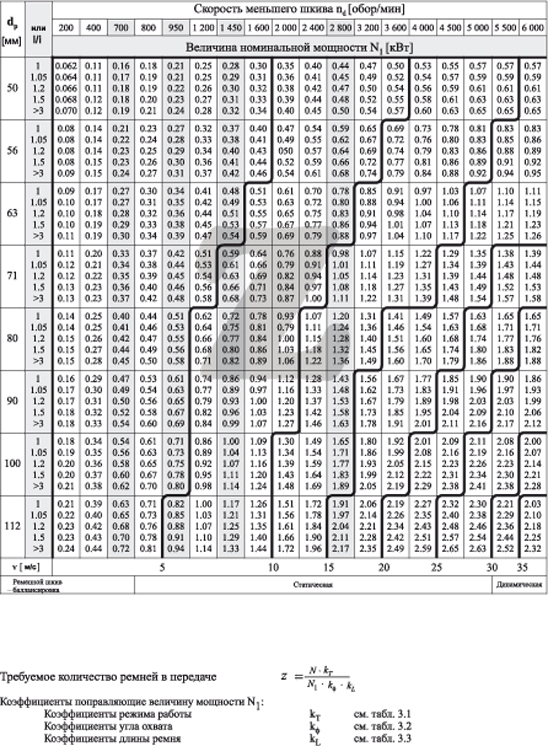 Таблица 10. Номинальная мощность N, переношенная одним ремнем сечением А(13х8)- А ВР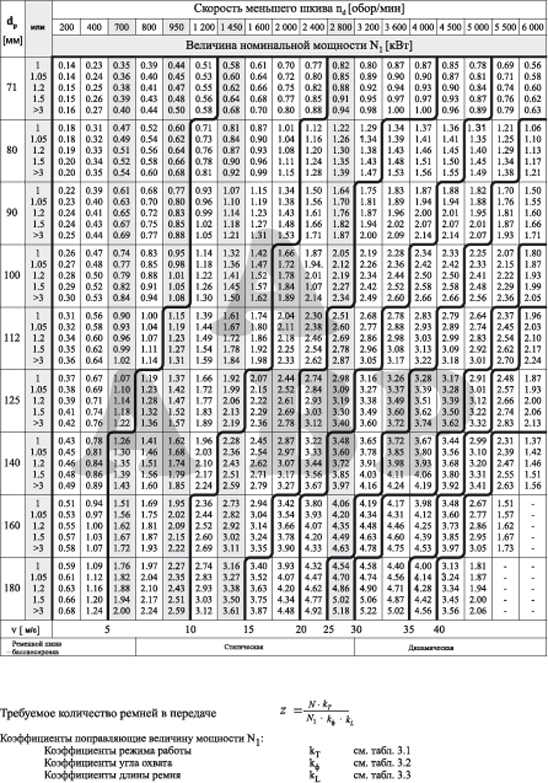 Таблица 11. Номинальная мощность Nj переношенная одним ремнем сечением В, В ВР(17х11) 
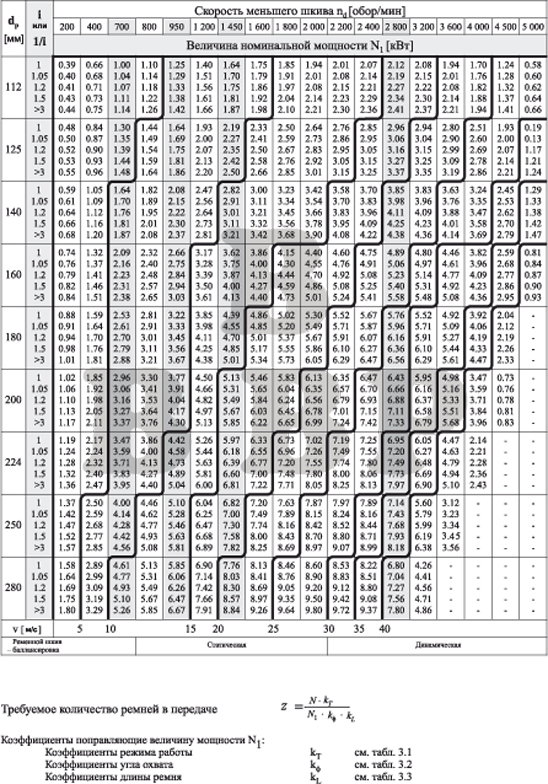 Таблица 12. Номинальная мощность Nj переношенная одним ремнем сечением 20 (20x12,5)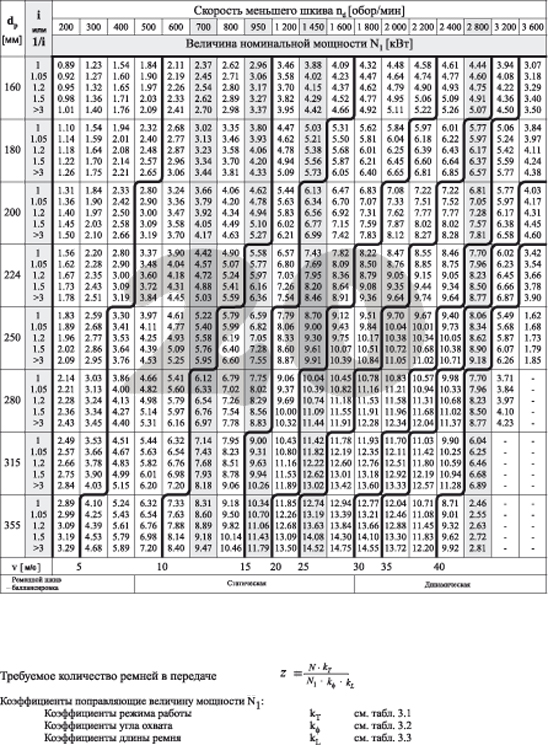 Таблица 13. Номинальная мощность Nj переношенная одним ремнем сечением С (22х14)-С BPHCBPBPPZ 
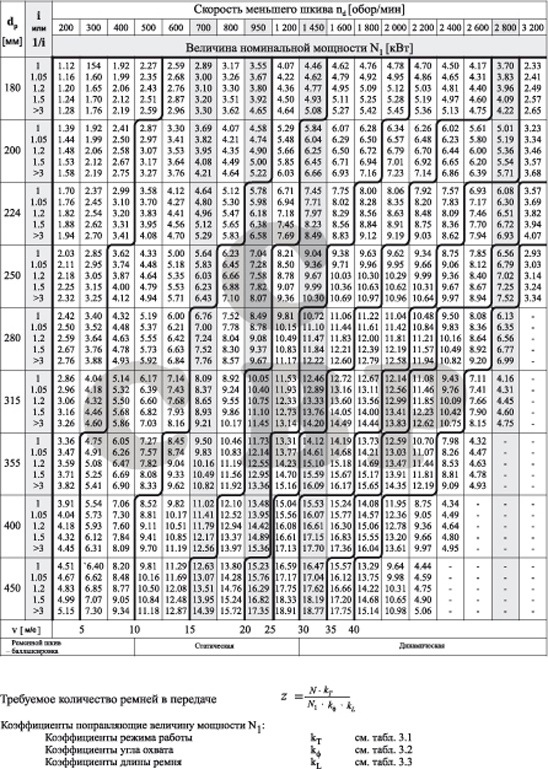 Таблица 14. Номинальная мощность Nx переношенная одним ремнем сечением 25 (25x16) (25x16) 
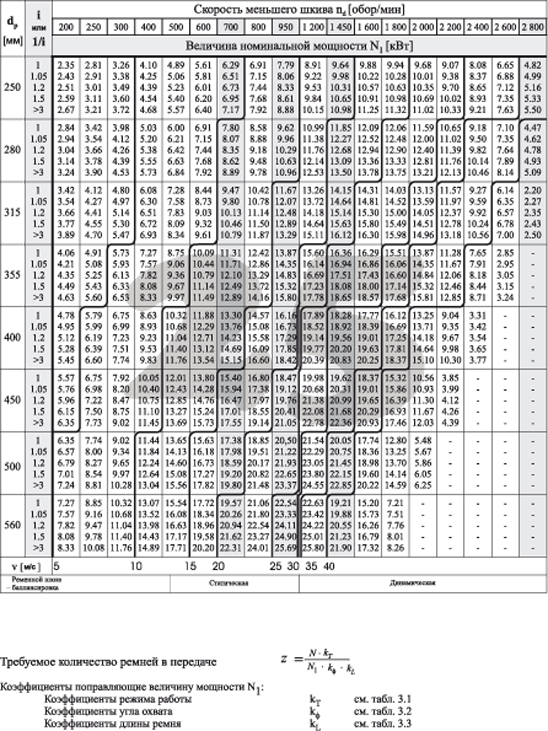 Таблица 15. Номинальная мощность Nj переношенная одним ремнем сечением D(32x20)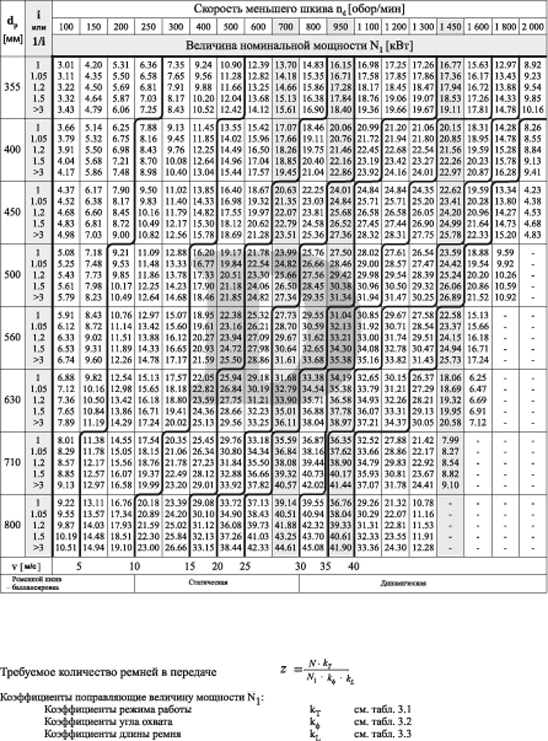 Таблица 17. Номинальная мощность Nx переношенная одним ремнем сечением Е (40x23) 
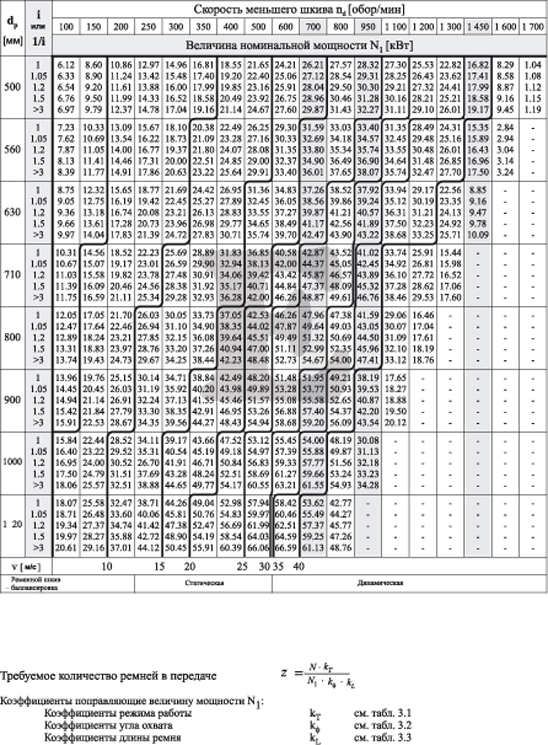 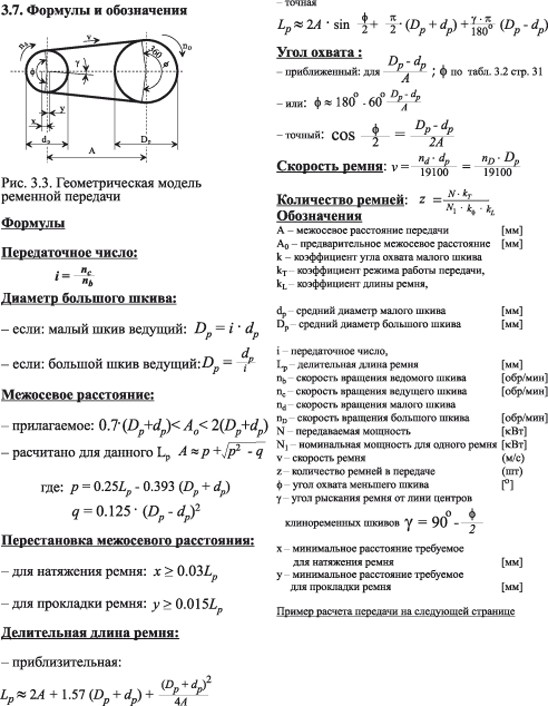 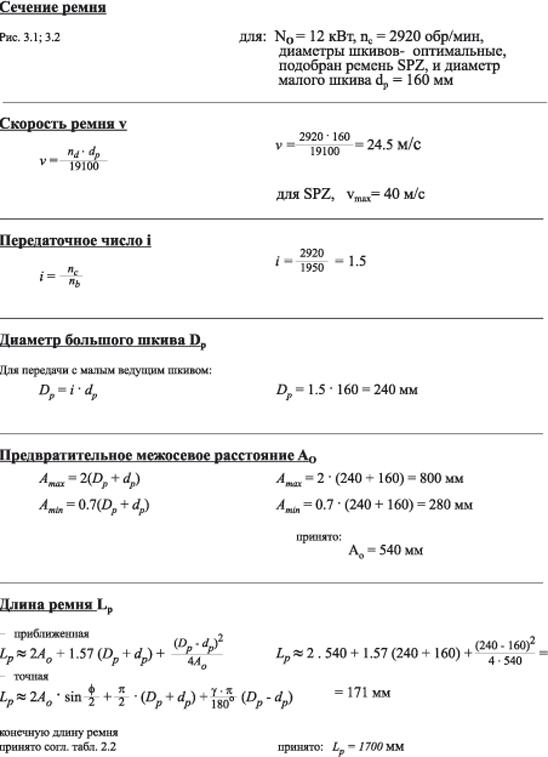 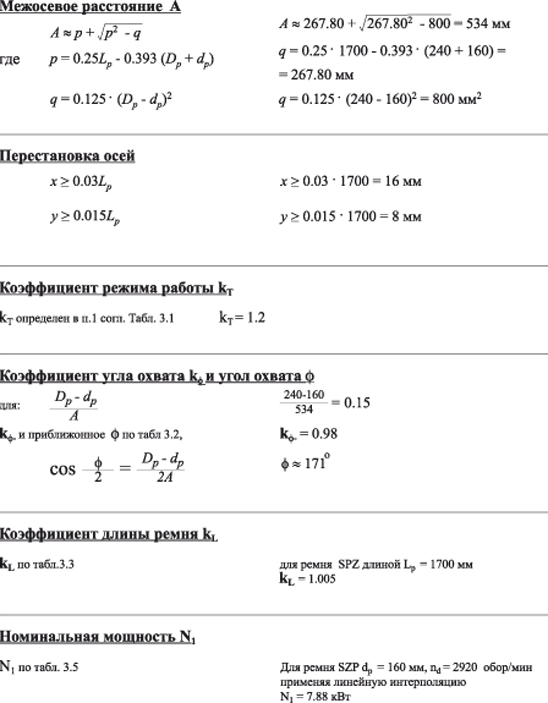 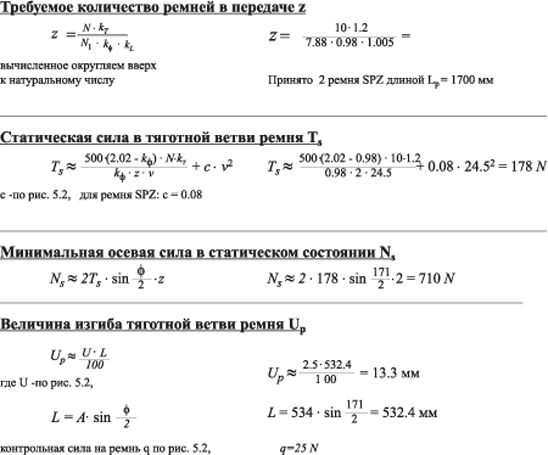 
<-- Назад | на верх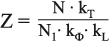 где: z- количество требуемых ремней в передаче (вычисленное значение округляем большую сторону до целого числа)N - мощность переносимая передачами,N1- мощность переносимая одним ремнем,кф - коэффициент угла охватакт - коэффициент режима работы,kL- коэффициент длины ремняПримеры приводных машинПримеры ведомых машинПримеры ведомых машинПримеры ведомых машинПримеры ведомых машинПримеры ведомых машинПримеры ведомых машин-Электродвигатели переменного тока и индукционные трехфазные двигатели нормально пускового момента (мах 2х номинальный момент) напр, синхронные двигатели и однофазные с расцепленной пусковой фазой, индукционные трехфазные двигатели с включанием переключателем звезда-треугольник или пускателем сбирательного кольца шунтовые двигатели постоянного тока, двигатели внутренного тока и турбины свыше 600 обор/мин.Электродвигатели переменного тока и индукционные трехфазные двигатели нормально пускового момента (мах 2х номинальный момент) напр, синхронные двигатели и однофазные с расцепленной пусковой фазой, индукционные трехфазные двигатели с включанием переключателем звезда-треугольник или пускателем сбирательного кольца шунтовые двигатели постоянного тока, двигатели внутренного тока и турбины свыше 600 обор/мин.Электродвигатели переменного тока индукционные двигатели высокого пускового момента (свыше чем 2 кратный номинальный момент) напр.однофазные двигатели высокого пуского момента, двигатели с последовательным возбуждением и двигатели со смешанным возбуждением постоянного тока, двигатели внутреннего тока и турбины ниже 600 обор./мин.Электродвигатели переменного тока индукционные двигатели высокого пускового момента (свыше чем 2 кратный номинальный момент) напр.однофазные двигатели высокого пуского момента, двигатели с последовательным возбуждением и двигатели со смешанным возбуждением постоянного тока, двигатели внутреннего тока и турбины ниже 600 обор./мин.Электродвигатели переменного тока индукционные двигатели высокого пускового момента (свыше чем 2 кратный номинальный момент) напр.однофазные двигатели высокого пуского момента, двигатели с последовательным возбуждением и двигатели со смешанным возбуждением постоянного тока, двигатели внутреннего тока и турбины ниже 600 обор./мин.Электродвигатели переменного тока индукционные двигатели высокого пускового момента (свыше чем 2 кратный номинальный момент) напр.однофазные двигатели высокого пуского момента, двигатели с последовательным возбуждением и двигатели со смешанным возбуждением постоянного тока, двигатели внутреннего тока и турбины ниже 600 обор./мин.-Коэффициент режима работы ктКоэффициент режима работы ктКоэффициент режима работы ктКоэффициент режима работы ктКоэффициент режима работы ктКоэффициент режима работы кт-Для дневной продолжительности работы [h]Для дневной продолжительности работы [h]Для дневной продолжительности работы [h]Для дневной продолжительности работы [h]Для дневной продолжительности работы [h]Для дневной продолжительности работы [h]-ДоЮОт 10 до 16более 16до 10от 10 до 16более 16Лёгкие приводы: компрессоры1.01.11.21.11.21.3(или вентиляторы, или помпы, или насосы, центробежные комперссоры, ленточные конвейеры для легких материалов, вентиляторы мощностью до 7,5 кВт1.01.11.21.11.21.3Средние приводы: печатные1.11.21.31.21.31.4машины, мешалки, металлобрабатывающие станки (токарные и шлифовальные) валоприводы, насосы, поршневые компрессоры трех и более цилиндров, стиральные машины, ремни, прессы, ножницы, генераторы, цепные и ленточные конвейеры, вращающиеся и вибрационные решота (сита) вентиляторы и насосы мощностью свыше 7,5 кВт1.11.21.31.21.31.4Тяжелые приводы:-1.31.41.41.51.6воздуходувки, машины для кирпичных заводов, бумагоделательные и текстильные машины, бильные мельницы, пилы, насосы, одно поршневые и двухцилиндрические компрессоры, брикетировочные станки, ковшовые, скребковые и шнековые конвейеры, распылители, возбудители.-1.31.41.41.51.6Очень тяжелые приводы:1.31.41.51.51.61.8домкраты, подъемники, каландры для резины, камнедробилки, шаровые, стержневые и трубные мельницы1.31.41.51.51.61.8Dp-dpУгол охватаКоэффициент угла кФAУгол охватаКоэффициент угла кФ0.00180°1.000.05177°0.990.10174°0.990.15171°0.980.20169°0.970.25166°0.970.30163°0.960.35160°0.950.40157°0.940.45154°0.930.50151°0.930.55148°0.920.60145°0.910.65142°0.900.70139°0.890.75136°0.880.80133°0.870.85130°0.860.90127°0.850.95123°0.831.00120°0.821.05117°0.811.10113°0.801.15110°0.781.20106°0.771.25103°0.751.3099°0.731.3595°0.721.4091°0.701.4587°0.681.5083°0.65РеменьSPZРеменьSPZРеменьSPAРеменьSPAРеменьSPBРеменьSPBРеменьSPCРеменьSPCLPkLLPkLLPkLLPkL630 
710 
800 
900 
10001120 
1250 
1400 
1600 
18002000 
2240 
2500 
2800 
31503 5500.82 
0.84 
0.86 
0.88 
0.900.93 
0.94 
0.96 
1.001.011.02 
1.05 
1.07 
1.09 
1.111.13800 
900 
1000 
1120 
12501400 
1600 
1800 
2000 
224025002800 
3150 
3550 
40004 5000.81 
0.83 
0.85 
0.87 
0.890.91 
0.93 
0.95 
0.96 
0.981.001.02 
1.04 
1.06 
1.081.091250 
1400 
1600 
1800 
20002240 
2500 
2800 
3150 
35504000 
4500 
5000 
5600 
63007100 
80000.82 
0.84 
0.86 
0.88 
0.900.92 
0.94 
0.96 
0.98 
1.001.02 
1.04 
1.06 
1.08 1.101.12 
1.142240 
2500 
2800 
3150 
35504000 
4500 
5000 
5600 
63007100 
8000 
9000 10000 1120012 5000.83 
0.86 
0.88 
0.90 
0.920.94 
0.96 
0.98 
1.001.021.04 
1.06 
1.08 
1.10 
1.121.14Ремень ZРемень ZРемень АРемень АРемень ВРемень ВРемень 20Ремень 20LPkLLPkLLPkLLPkL424449474494524554584624654704734824924102411441274142416240.870.880.890.900.910.930.940.950.960.970.991.001.031.061.081.111.141.17662742832932103211521282143216321732183220322272253228323182403250320.810.820.850.870.890.910.930.960.991.001.011.031.061.091.111.131.201.25942104211421292144216421842204222822592284231923592404245425042564263420.810.840.860.880.900.930.950.981.001.031.051.071.101.131.151.181.201.23950105011701300145016502050230025502850320036004050455050505650635080500.770.790.800.820.840.870.910.930.960.981.001.031.061.081.121.141.181.24Ремень СРемень СРемень 25Ремень 25Ремень DРемень DРемень EРемень ELPkLLPkLLPkLLPkL14611661186120612301256128613211361138114061456150615661636171618061100610.810.840.850.880.910.930.950.970.981.001.021.041.071.091.121.151.181.2313141516186420642304256428643214361440644S645064566463647164806410064125640.760.790.820.840.860.880.910.930.950.981.001.031.051.081.111.131.191.25323036304080458050805680638071807580808085809080958010080112801258014080160800.860.890.910.930.960.981.001.031.051.061.071.081.101.111.141.171.201.22483450845384568460846384678471847584808485849084958410084112841258414084160840.910.920.940.950.960.970.991.001.011.021.031.051.061.071.101.121.151.18